Муниципальное бюджетное общеобразовательное учреждениеБогородицкая средняя школаСмоленского района Смоленской областидошкольные группыКалендарно – тематическое планированиеОбразовательной деятельности в подготовительной группе«Неделя здоровья»      Составил: воспитатели                   								       Ефременкова А.В.	       Малашенкова В.ВБогородицкое 2017 год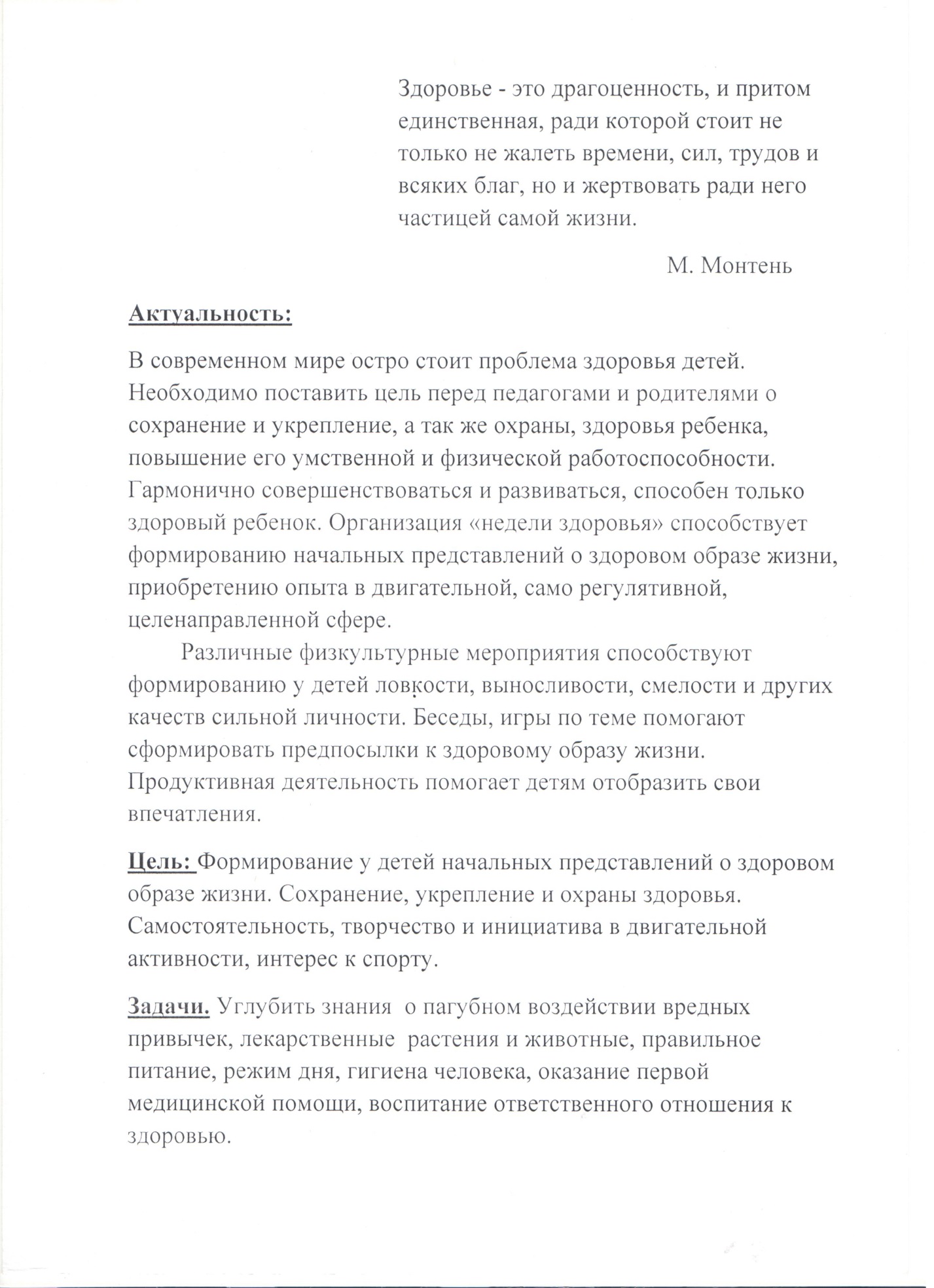 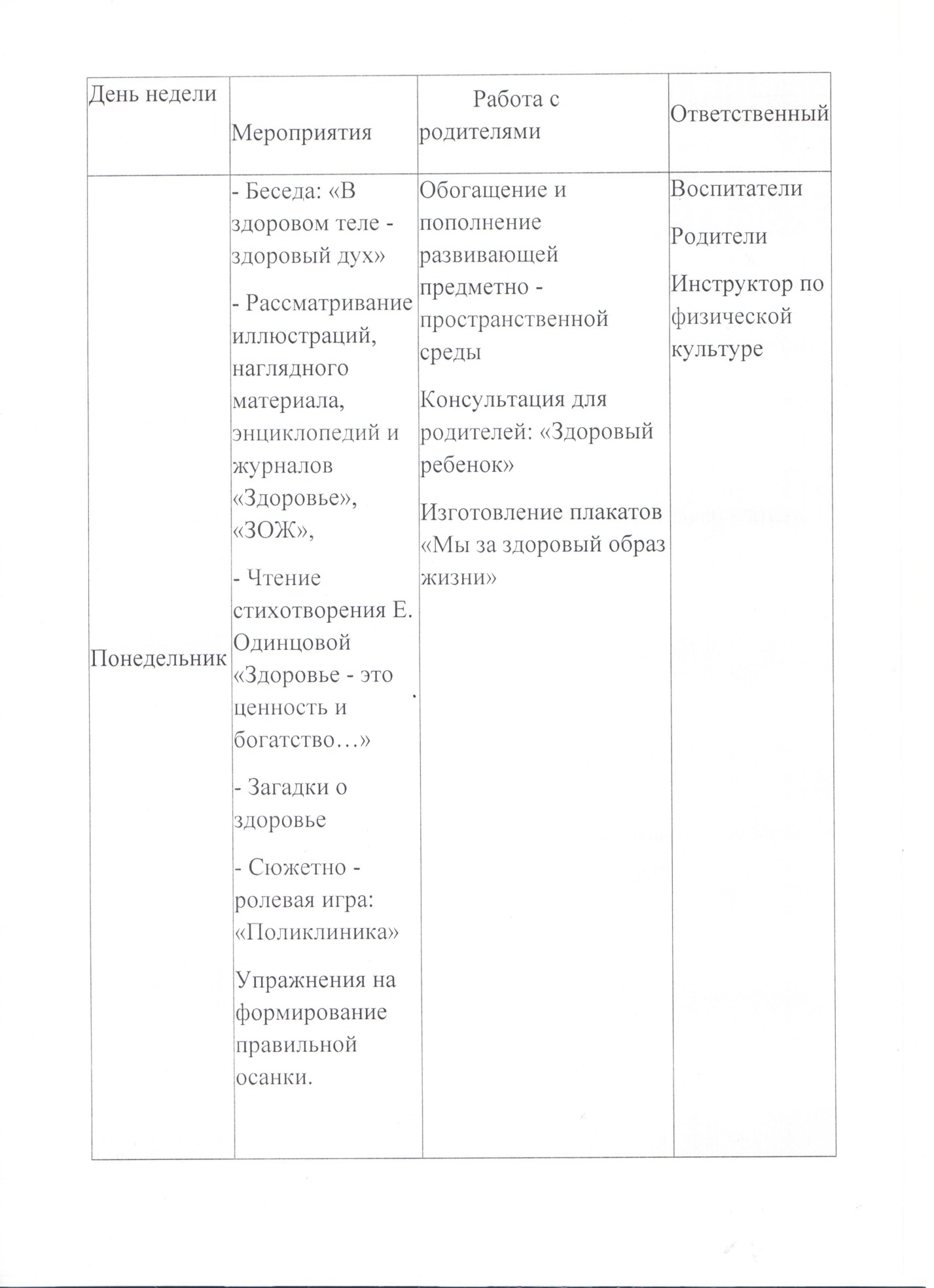 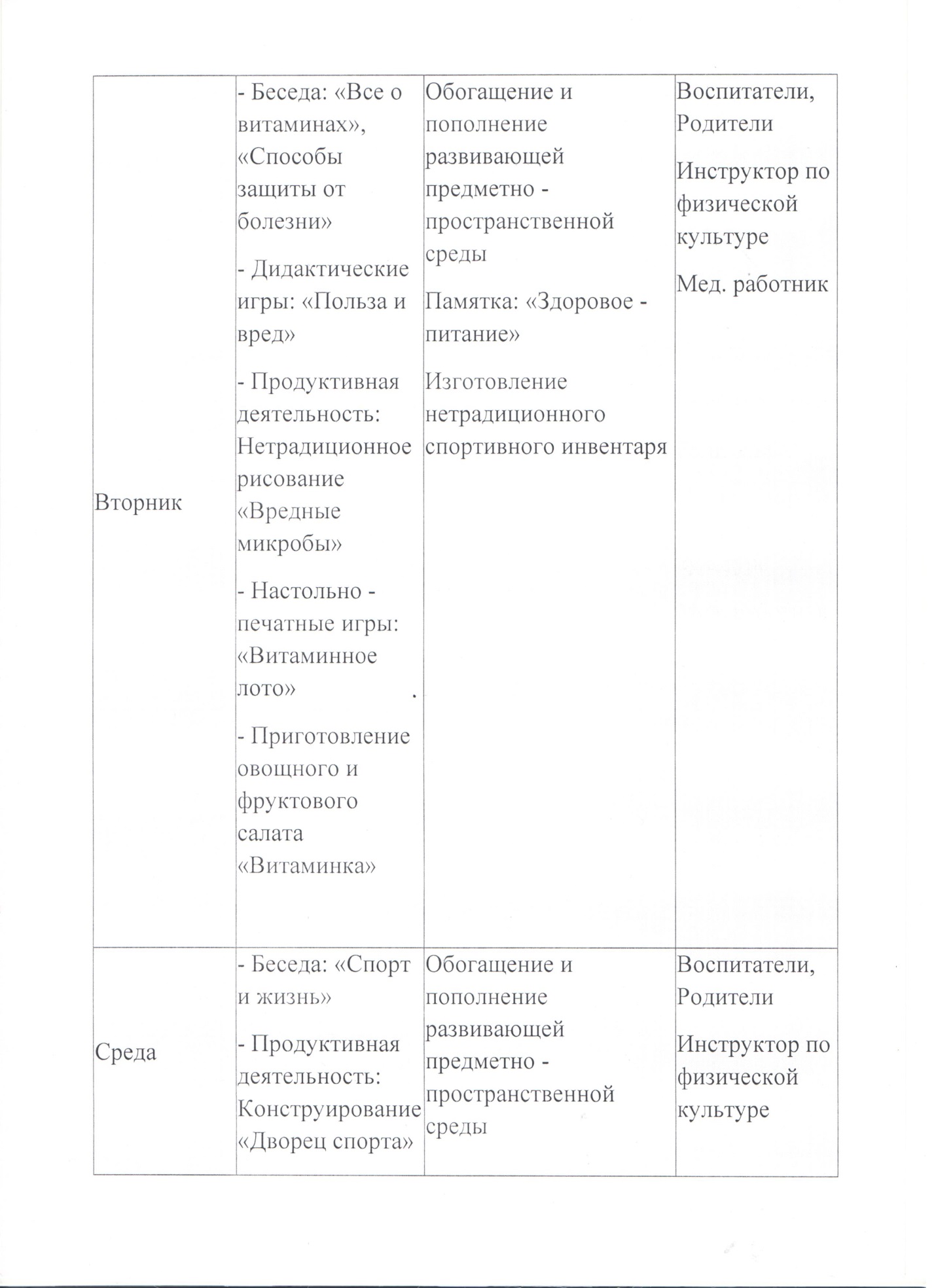 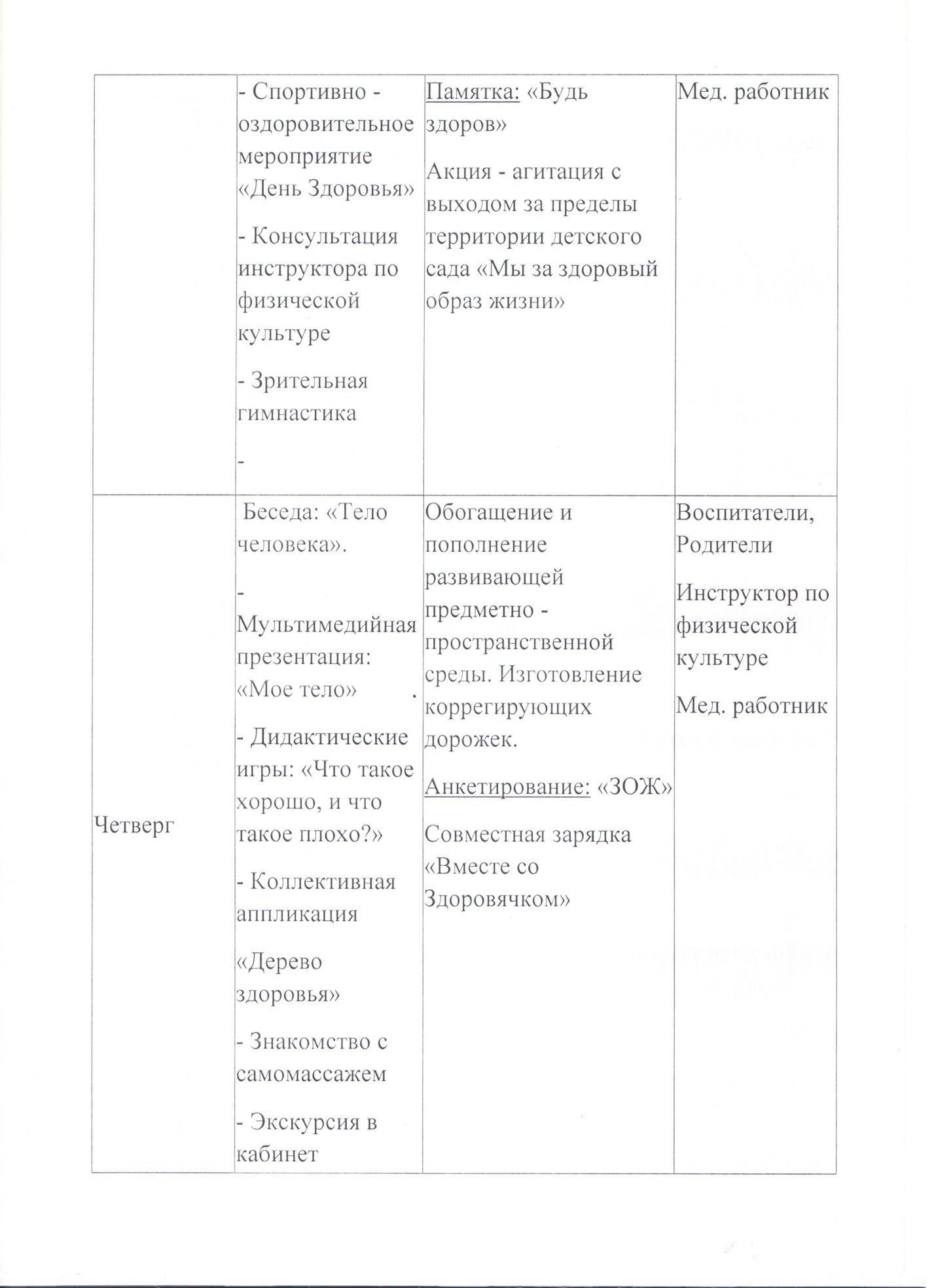 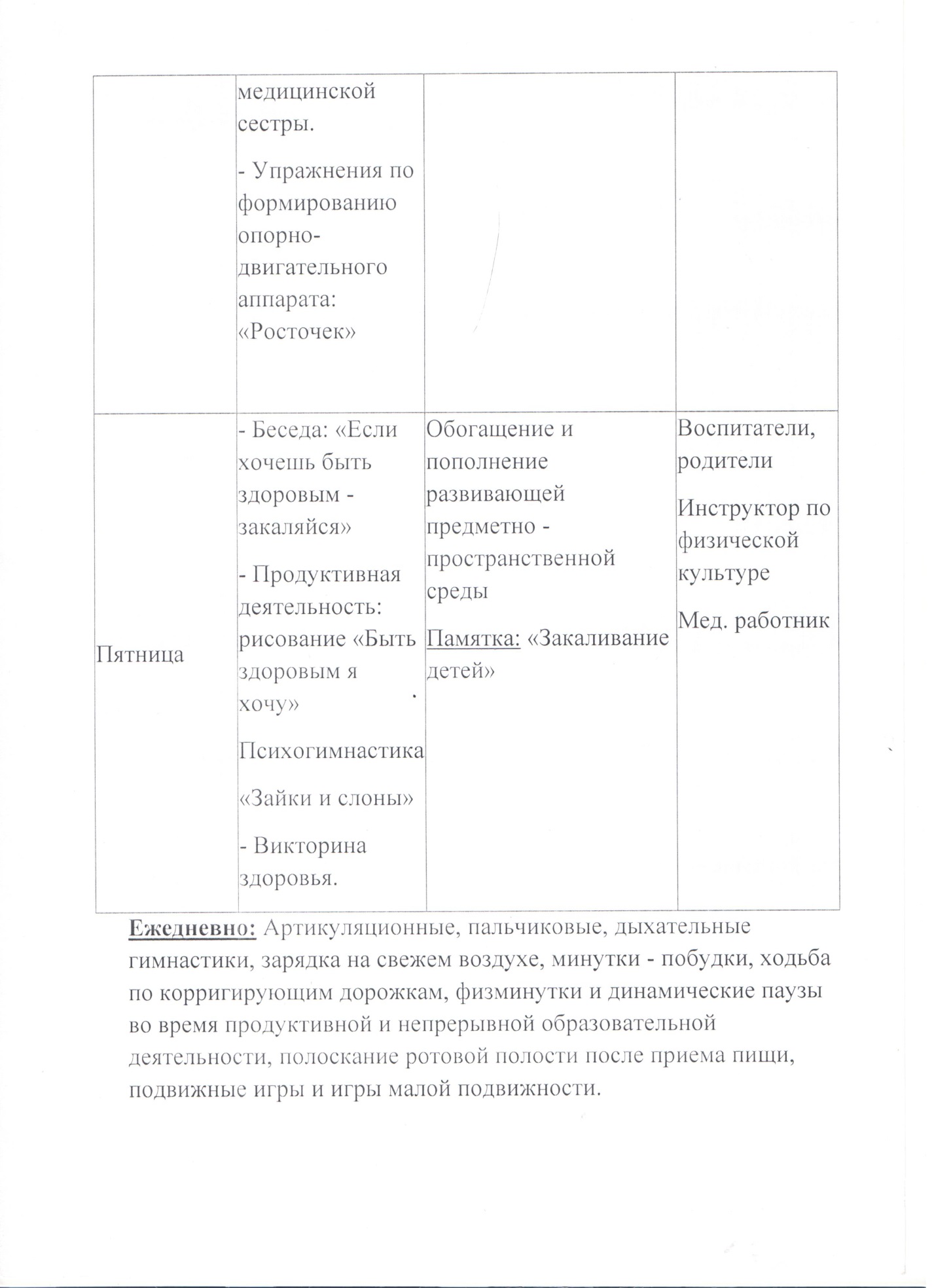 ПРИЛОЖЕНИЕ.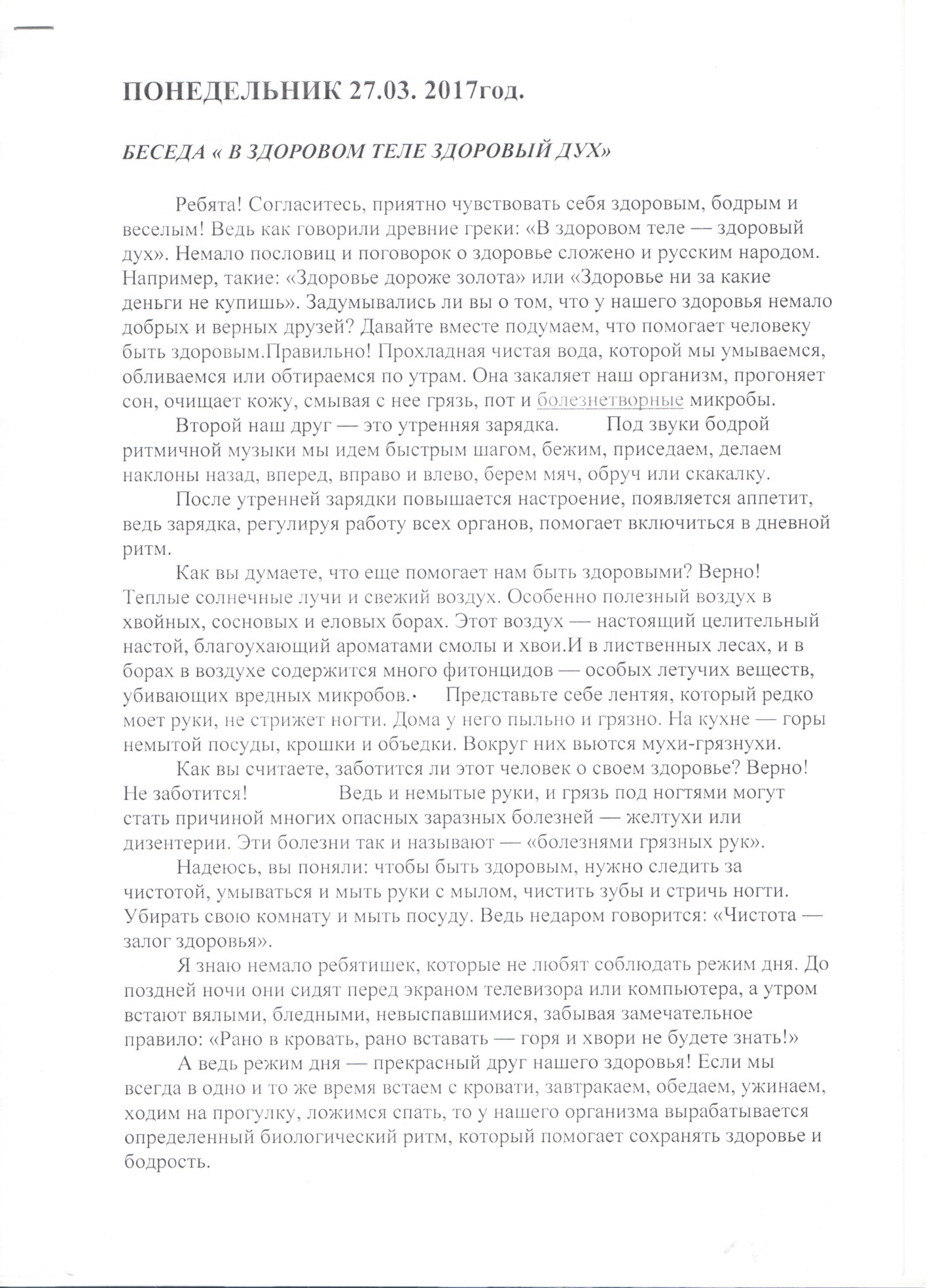 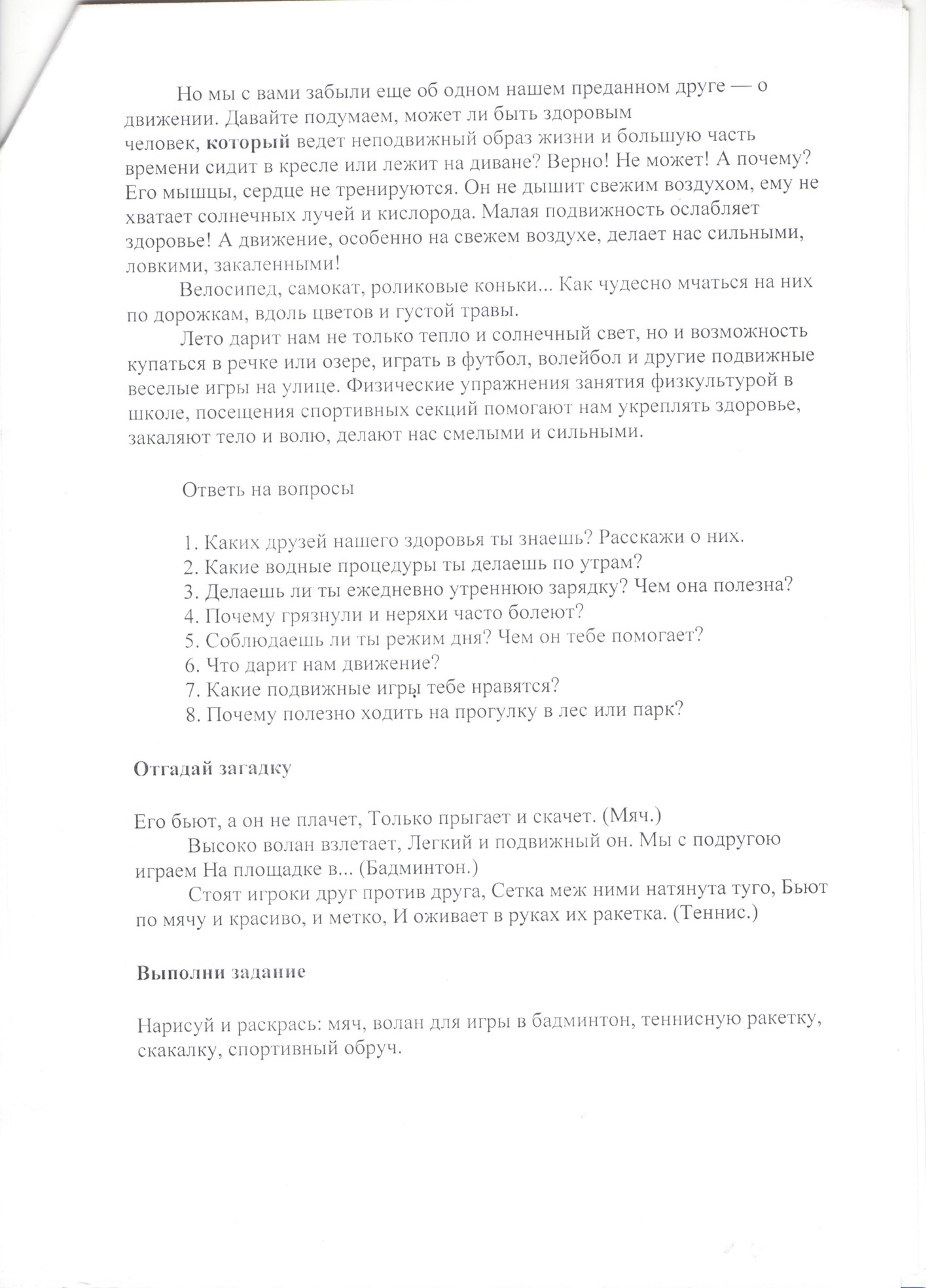 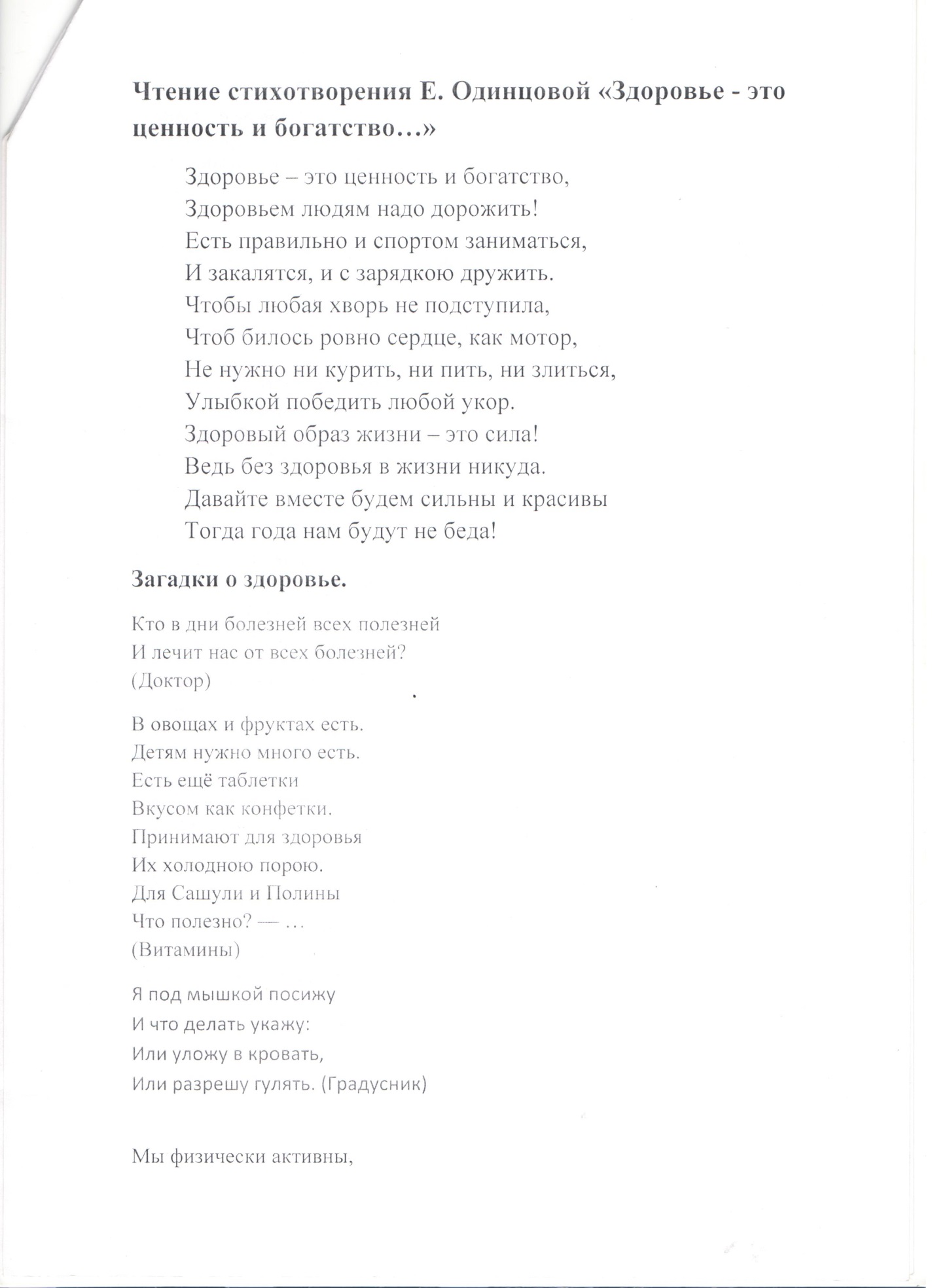 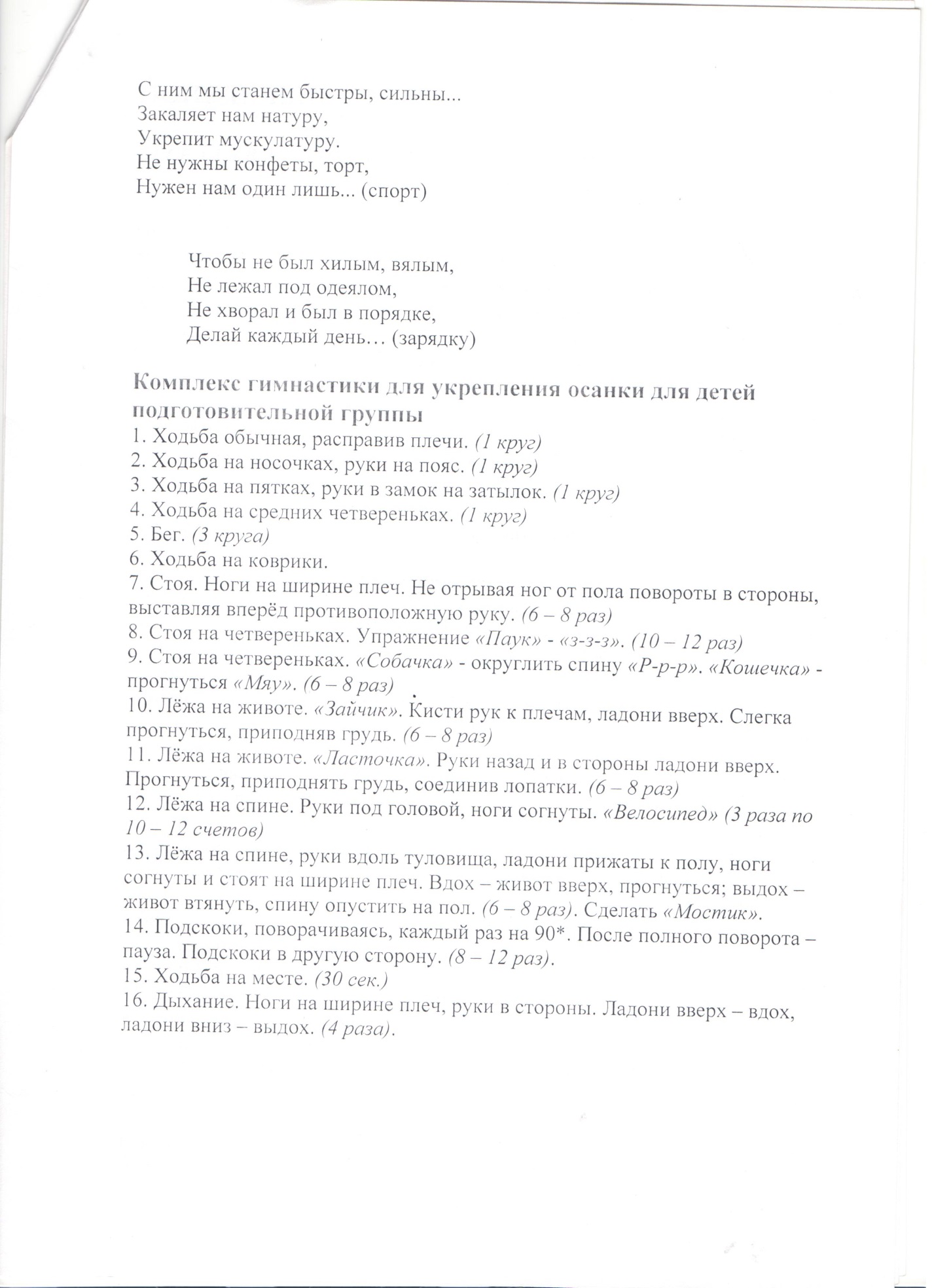 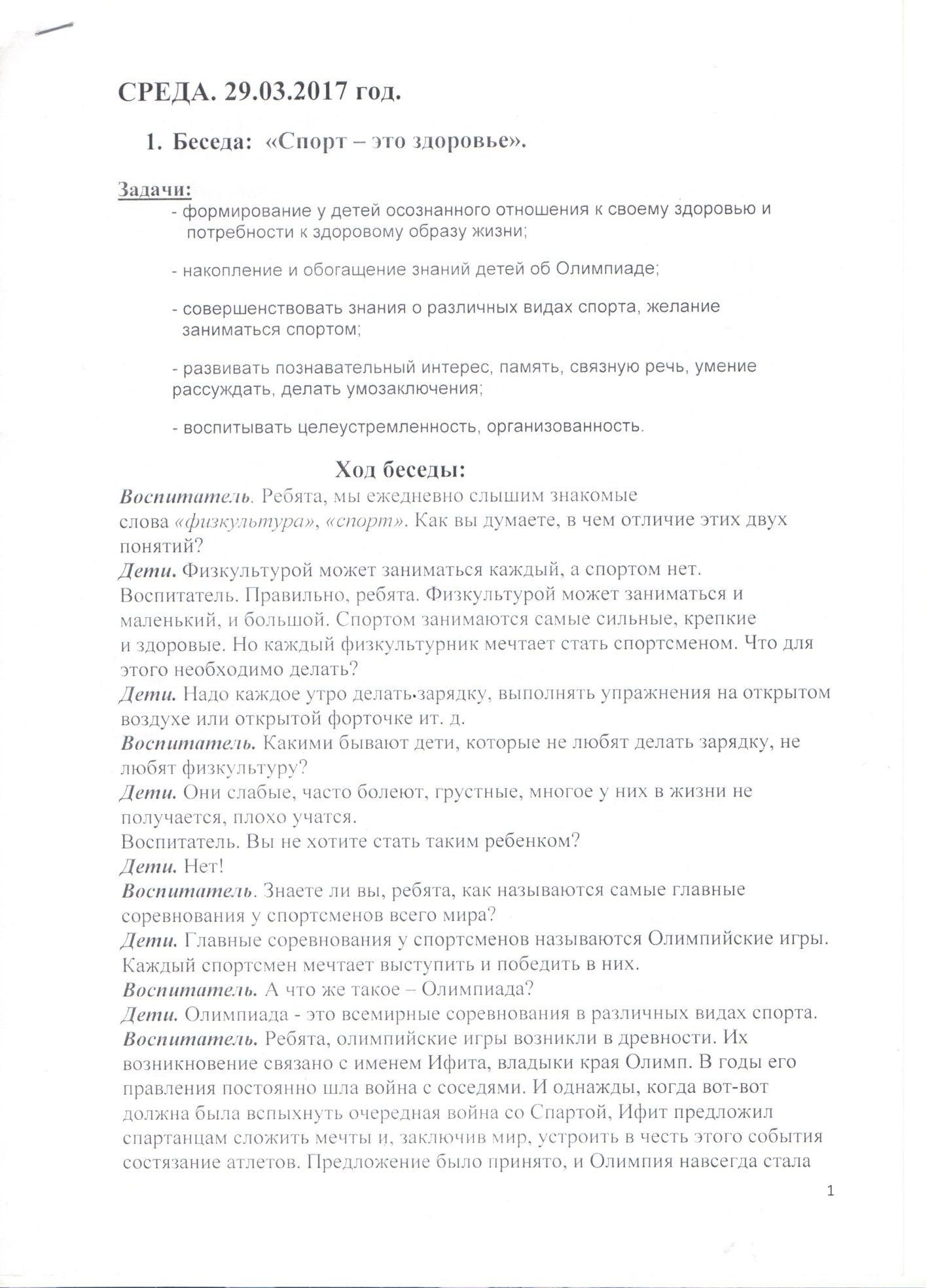 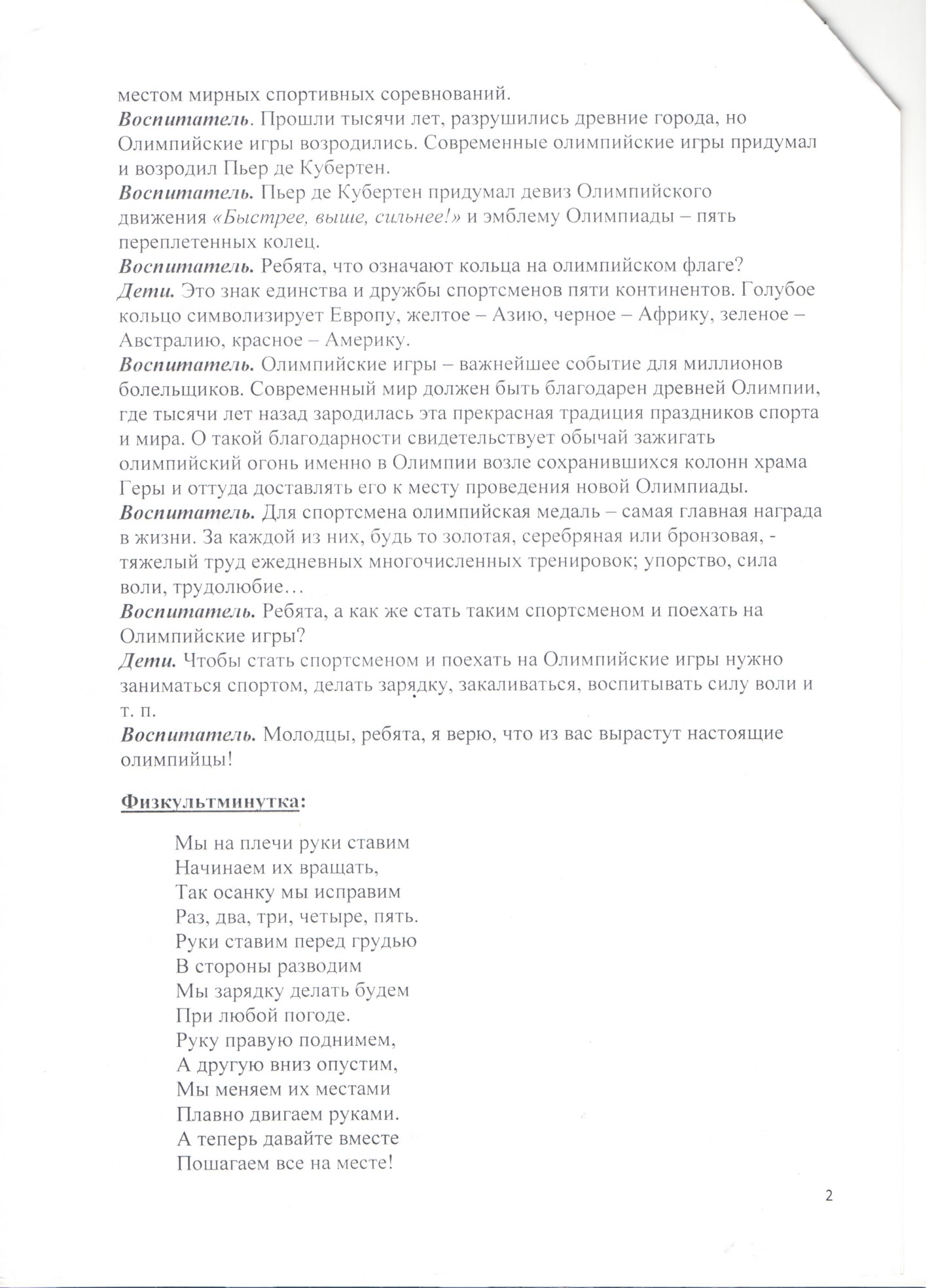 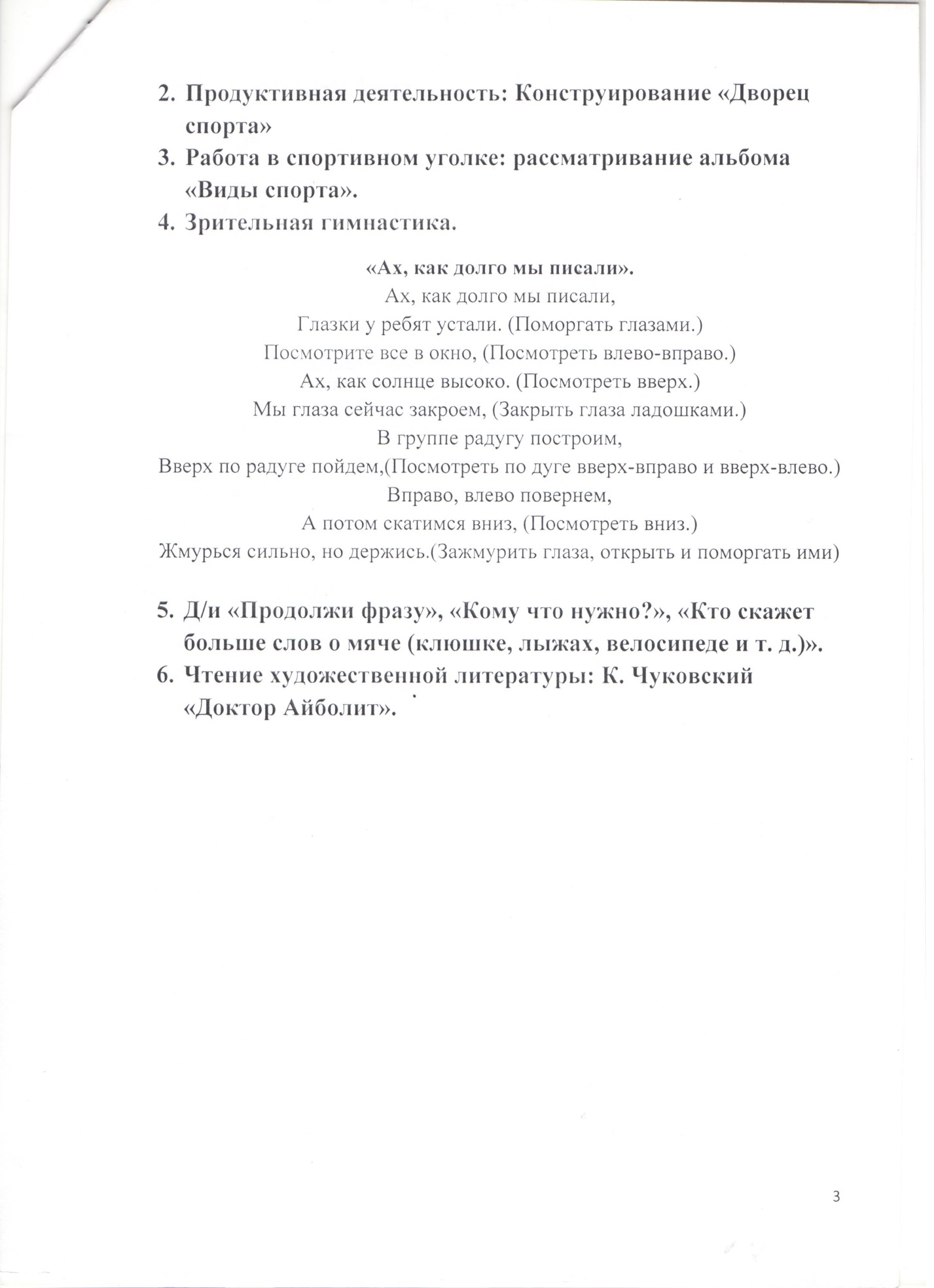 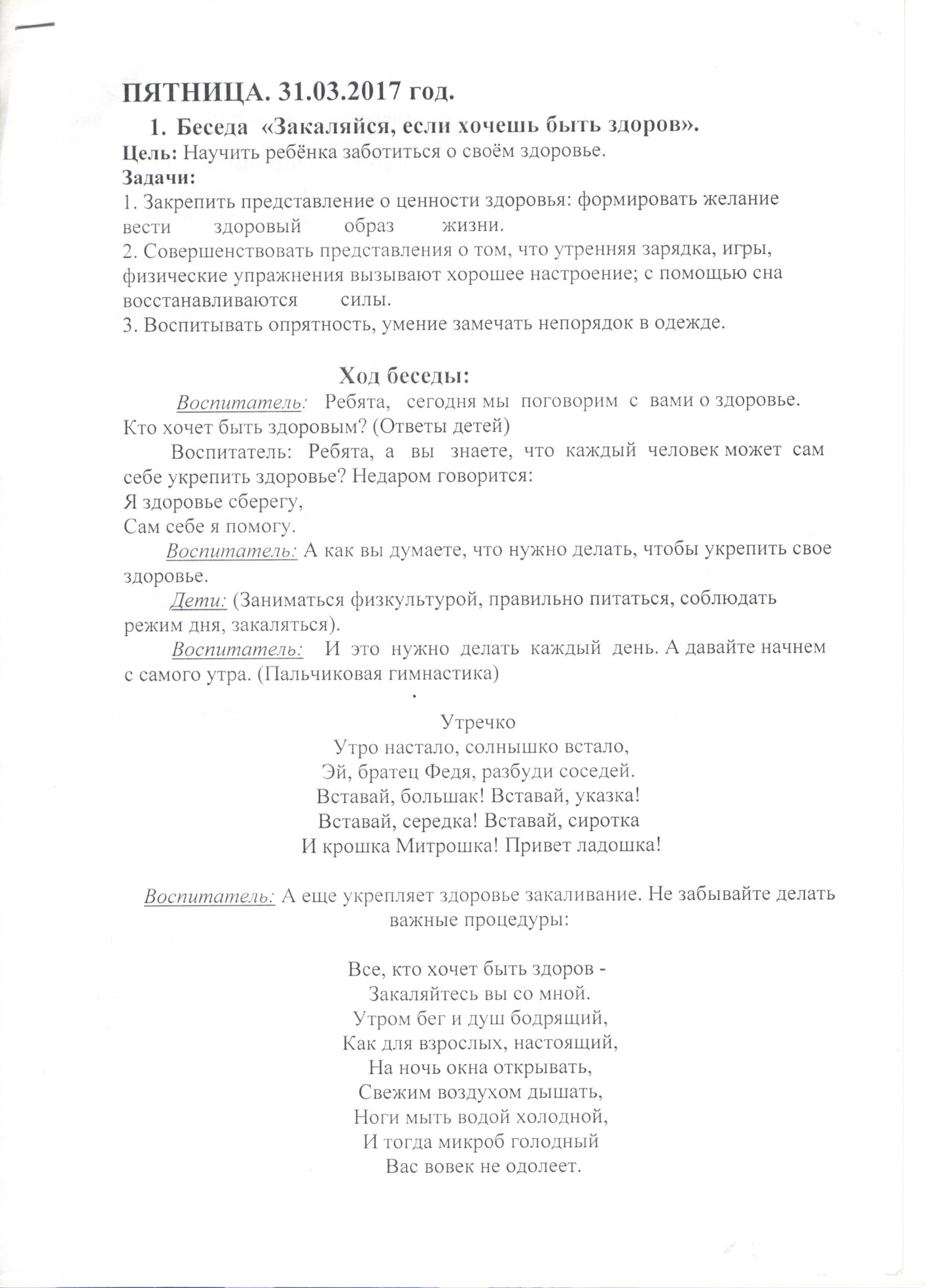 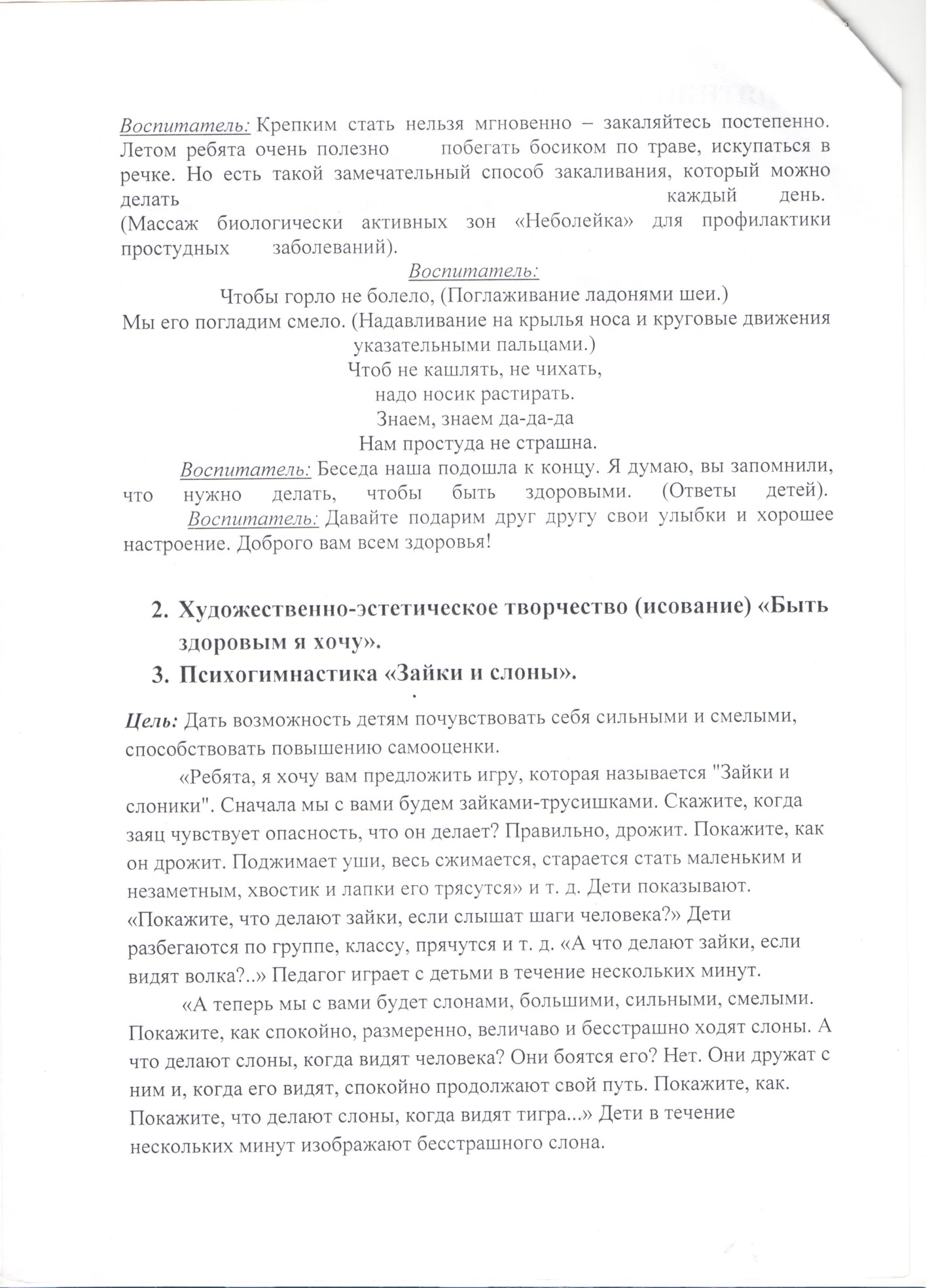 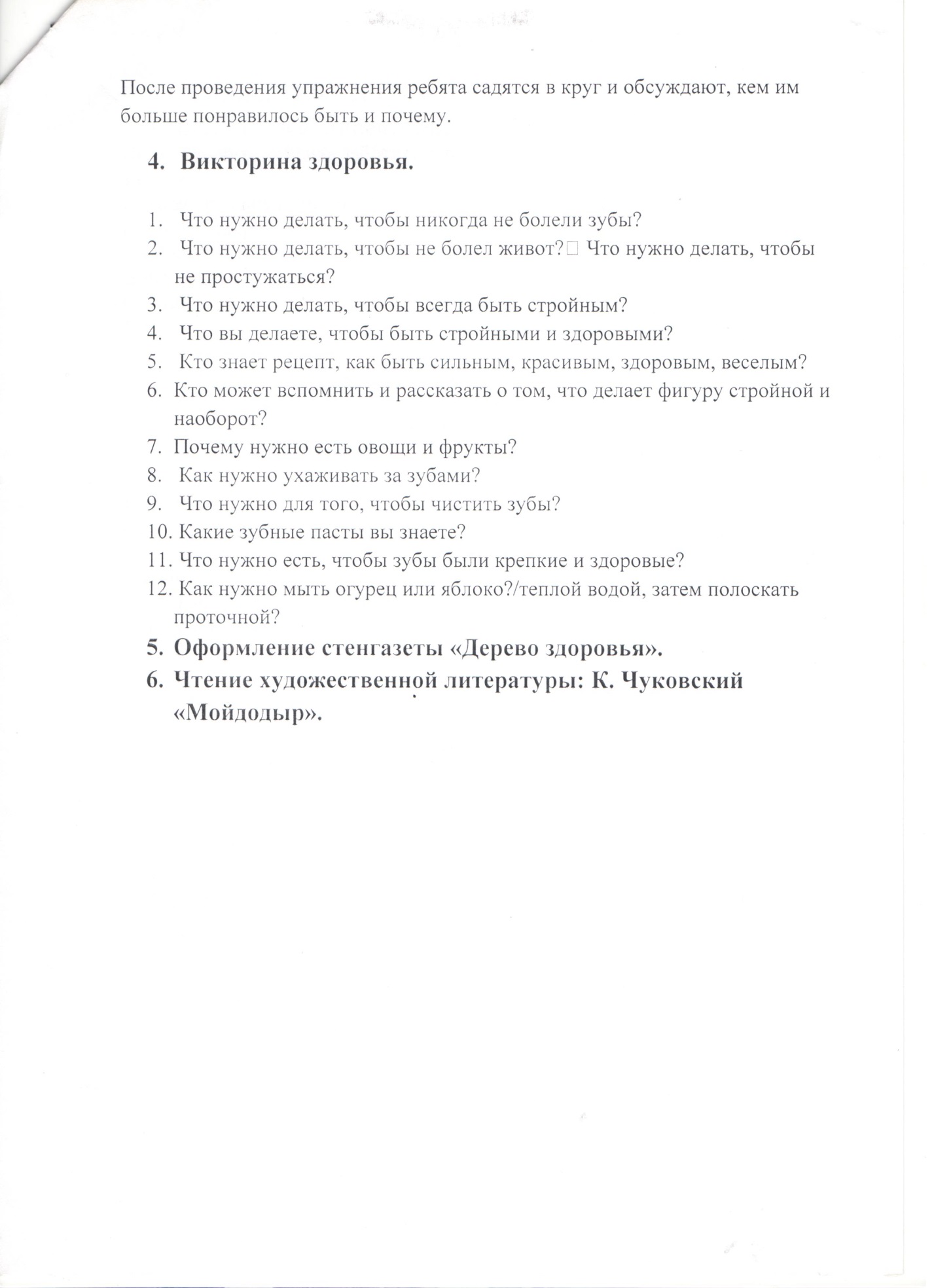 